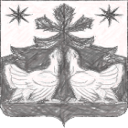 АДМИНИСТРАЦИЯ ЗОТИНСКОГО СЕЛЬСОВЕТАТУРУХАНСКОГО РАЙОНАКРАСНОЯРСКОГО КРАЯПОСТАНОВЛЕНИЕ  05.04.2024                                          с. Зотино                                            № 24-п О внесении изменений в постановление от 27.12.2023 № 43-п «О создании  административной комиссии Зотинского сельсовета и утверждении 
ее персонального  составаНа основании  абзаца первого пункта 1  статьи 2 Закона Красноярского края от 23.04.2009 № 8-3168 "Об административных комиссиях 
в Красноярском крае",  Закона Красноярского края от 18.05.2023 № 5-1805 «О внесении изменения в статью 2 Закона края «Об административных комиссиях  в Красноярском крае»,  п. 1 статьи 1 Закона Красноярского края от 23.04.2009 № 8-3170 «О наделении органов местного самоуправления муниципальных образований края государственными  полномочиями 
по созданию и обеспечению деятельности административных комиссий», ПОСТАНОВЛЯЮ:        1. Внести  изменения  и дополнения в  постановление  от 27.12.2023 
№ 43-п «О создании административной комиссии Зотинского сельсовета 
и утверждении ее персонального состава»2.   Приложение № 1  к постановлению от 27.12.2023 № 43-п, изложить 
в следующей редакции, согласно приложению  № 1 к настоящему постановлению.        3. Решение вступает в силу  в день,  следующий за днем  его официального  опубликования в печатном издании газете «Ведомости органов местного самоуправления Зотинского сельсовета» и подлежит размещению на официальном сайте в сети «Интернет» (зотино-адм.рф).Глава Зотинского  сельсовета                                                     А.А. ШеберстовПриложение  № 1к  Постановлению  АдминистрацииЗотинского сельсовета             №  24-п  от  05.04.2024 ПЕРСОНАЛЬНЫЙ СОСТАВАДМИНИСТРАТИВНОЙ КОМИССИИ ЗОТИНСКОГО СЕЛЬСОВЕТАШеберстов Алексей Алексеевич   -  Глава Зотинского сельсовета,                                                              председатель комиссии;Нестерова Мария Валерьевна       -   директор  филиала Молодежного цента                                                               с.Зотино, МКУ «Молодежного центра                                                              Туруханского района», заместитель                                                               председателя комиссии; Опарина Евгения Владимировна   -  заместитель Главы Зотинского                                                               сельсовета, ответственный секретарь                                                              комиссии                                                                                                        Букатова Алена Сергеевна             -   депутат Зотинского сельского Совета                                                               депутатов, Воспитатель ГПД  МКОУ                                                               «Зотинская СШ», член комиссии;Чернова Елена Олеговна                -   депутат Зотинского сельского Совета                                                                           депутатов, учитель МКОУ «Зотинская                                                                СШ», член комиссии Краснопеева Наталья                    -   депутат Зотинского сельского СоветаАлександровна                                  депутатов, учитель МКОУ  «Зотинская                                                            СШ», член комиссии